The Chronicles Of Creative Writing Online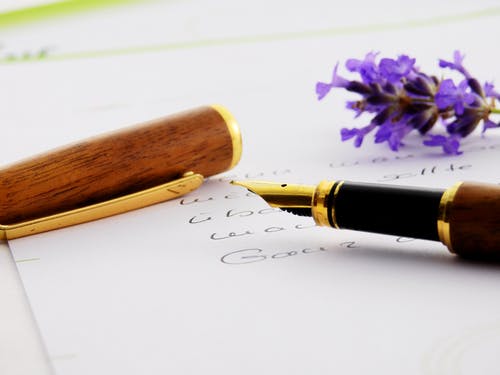 In the modern period, lots of individuals have to complete a lot of tasks and projects in many fields relating to writing, for example, SEO, healthcare, academic assignments, and even more. It is extremely challenging for several learners to accomplish their projects, and they are facing many difficulties, but insufficient time is the biggest problem for them. A great number of reasons are there behind the incompletion of tasks. Whenever the thing comes to assignment completion, every college student has to get aquainted with the overall field, and it is vital to spend a huge time in the field to complete the projects properly. Many individuals don’t have adequate robust writing capabilities, due to which they didn't explain their ideas that lead to bad marking or low scores. Writing also performs a vital role in the business sector simply because it assists individuals in different ways. Superior writing skills are critical for everybody to show their thoughts properly. There are plenty of advantages that persons can obtain through the help of fantastic writing skills.
Normally, nobody has the exact same writing skills, just as some are good in writing and a number of have bad writing skills and deal with a number of difficulties, like punctuation, unclear sentences, plagiarism, and much more. These issues lead to very poor impacts on others, due to which persons can experience a few other challenges. The main wish of every person is to carry out the task or projects efficiently and effectively, and writers are the initial thing that persons think to retain for doing their tasks or assignments. The entire industry is stuffed with numerous writers who can aid to complete the writing tasks, however not all writers consist of the identical writing skills. A professional writer is the main choice of nearly every individual to carry out their projects and assignments. With the help of a professional writer, one can experience several benefits and complete their assignments effectively. There isn’t any equivalence between an amateur writer and a professional writer because a professional writer has numerous abilities and has the ability to give quite a few advantages. Expertise is the primary thing that one can find in a professional writer, and he/she remains inventive all the time. A creative writer can provide many different types of writing to persons with no challenge. Technical writing, creative writing online, and academic writing are quite a few writing examples that individuals demand in their life https://wordable.io/content-curation/. When people hire a professional writer, then they'll obtain all of these writing styles relating to any sector. If you would like uncover more regarding creative writing online, then you need to pay a visit to this web site. 
With the help of a creative writer, individuals can get better writing for their tasks, just as they don’t get any mistakes in their tasks or assignments. A professional writer doesn’t produce any kind of silly errors, like punctuation, passive voice misuse, spelling mistakes, unclear sentence, and a lot more. One will receive better writing for their projects by getting in contact with a highly skilled writer. People can submit their assignments on right time and don’t need to spend time exploring the complete sector. A professional writer does all the tasks on on their own, like discovering, clear doubts, and discuss with clients. With the aid of a creative writer, you will be capable to show their thoughts efficiently in their assignments. People who hire the correct writer for their projects shouldn’t need to be concerned about anything. Folks can attain plagiarism-free content by getting in contact with a professional writer. By viewing this site, you can obtain progressively more particulars about the creative writer.